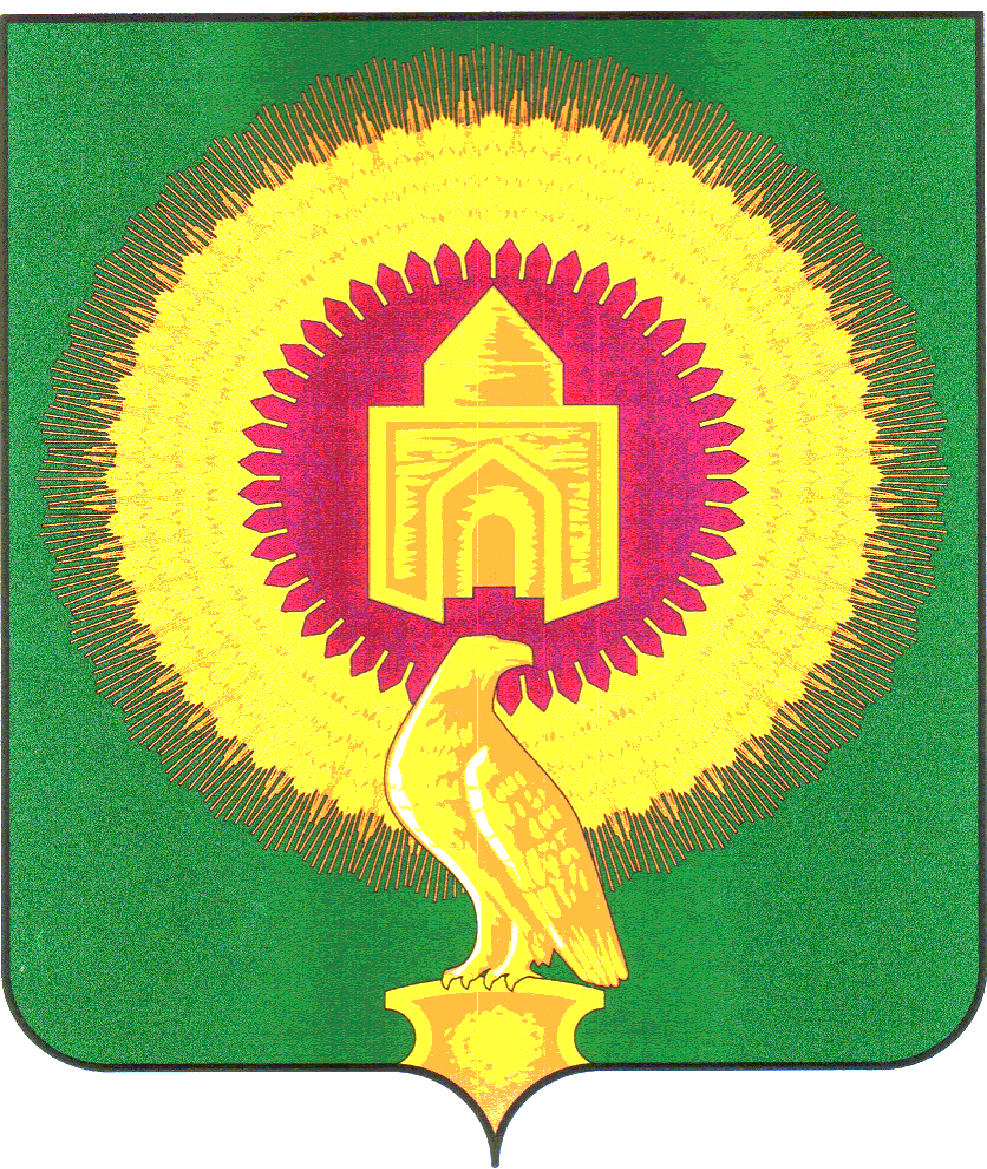 АДМИНИСТРАЦИЯ  НИКОЛАЕВСКОГО СЕЛЬСКОГО  ПОСЕЛЕНИЯ ВАРНЕНСКОГО МУНИЦИПАЛЬНОГО РАЙНА ЧЕЛЯБИНСКОЙ ОБЛАСТИПОСТАНОВЛЕНИЕот 30 ноября 2015 года       №   28с. Николаевка            В соответствии со статьей 173 Бюджетного кодекса Российской Федерации  администрация Николаевского  сельского поселения ПОСТАНОВЛЯЕТ1.Утвердить прилагаемый Порядок разработки прогноза социально-экономического развития Николаевского сельского поселения .2. Постановление вступает в силу со дня его принятия.3.Настоящее постановление  опубликовать на официальном сайте администрации Николаевского сельского поселения.5. Контроль за исполнением настоящего постановления оставляю за собой.Глава Николаевского сельского поселения:                         А.Ю.  Кульков                                          Приложениек постановлению администрации Николаевского сельского поселения № 28 от 30 ноября .2015годаПОРЯДОКРАЗРАБОТКИ ПРОГНОЗА СОЦИАЛЬНО-ЭКОНОМИЧЕСКОГО РАЗВИТИЯ НИКОЛАЕВСКОГО СЕЛЬСКОГО ПОСЕЛЕНИЯ I. Общие положения1. Настоящий Порядок определяет порядок разработки прогноза социально-экономического развития Николаевского сельского поселения (далее - поселения) на очередной финансовый год и плановый период (далее - прогноз).1.1. В настоящем Порядке используются следующие понятия и термины:прогнозирование социально-экономического развития поселения - процесс разработки системы представлений о возможных состояниях развития поселения при различных сценарных условиях;прогноз социально-экономического развития - документ, содержащий результаты процесса прогнозирования в форме системы показателей социально-экономического состояния поселения, относящихся к определенным периодам времени и рассчитанных при различных внешних и внутренних условиях развития поселения.II. Разработка основных параметров прогноза1. В целях подготовки прогноза уполномоченное лицо администрации Николаевского сельского поселения разрабатывает:а) основные параметры прогноза, которые содержат наиболее вероятные внешние и внутренние условия и характеристики социально-экономического развития Российской Федерации, соответствующие целям социально-экономического развития на очередной финансовый год и плановый период, включающие следующие прогнозные показатели:бюджетные инвестиции в объекты капитального строительства;численность населения (в среднегодовом исчислении);численность работающего населения ( в среднегодовом исчислении);другие показатели по согласованному с Администрацией Варненского муниципального района перечню;б) основные параметры, отражающие социально-экономическое развитие поселения в очередном финансовом году и плановом периоде следующие прогнозируемые количественные характеристики:инвестиции в основной капитал (основные средства) за счет всех источников финансирования;продукция сельского хозяйства;объем отгруженной продукции;оборот розничной торговли;платные услуги населению (расходы населения на оплату услуг);оборот общественного питания;фонд заработной платы;ввод в эксплуатацию жилых домов за счет всех источников финансирования;другие показатели по согласованному с Администрацией Варненского муниципального района перечню.2. При разработке  основных параметров прогноза учитываются данные об объеме бюджетных ассигнований бюджета поселения на очередной финансовый год и плановый период на реализацию  муниципальных  программ и на бюджетные инвестиции в объекты капитального строительства, не включенные в  муниципальные  программы.III. Разработка прогноза1. Прогноз социально-экономического развития поселения разрабатывается уполномоченным лицом в соответствии с соглашением между Администрацией Николаевского сельского поселения и Администрацией Варненского муниципального района  от   28 августа   2006 года № 038   ежегодно на период не менее трех лет.Прогноз социально-экономического развития на очередной финансовый год и плановый период разрабатывается путем уточнения параметров планового периода и добавления параметров второго года планового периода.В пояснительной записке к прогнозу социально-экономического развития приводится обоснование параметров прогноза, в том числе их сопоставление с ранее утвержденными параметрами с указанием причин и факторов прогнозируемых изменений.2. Этапу прогнозирования социально-экономического развития поселения, связанному с расчетом показателей развития поселения, предшествуют:мониторинг деятельности хозяйствующих на территории поселения субъектов независимо от организационно-правовых форм и форм собственности;анализ поступившей информации (на достоверность, непротиворечивость, полноту и т.д.).3. Прогноз социально-экономического развития включает количественные и качественные характеристики развития поселения, выраженные через систему прогнозных показателей.4. Разработка прогноза осуществляется в два этапа и в различных вариантах, определенных сценарными условиями развития поселения с учетом воздействия факторов, изложенных в сценарных условиях развития экономики Российской Федерации, Челябинской области и Варненского муниципального района.На первом этапе разрабатывается предварительный вариант, на втором этапе - уточненный вариант прогноза на предстоящий финансовый год и плановый период по ежегодно утверждаемому перечню показателей.Глава Николаевского	                                           сельского поселения:                          А.Ю. Кульков«Об утверждении Порядка разработки прогноза социально-экономического развития Николаевского сельского поселения»